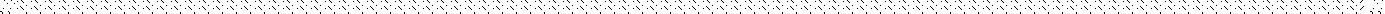 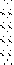 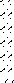 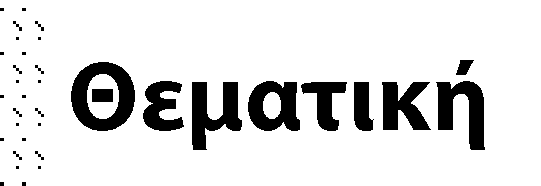 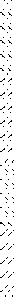 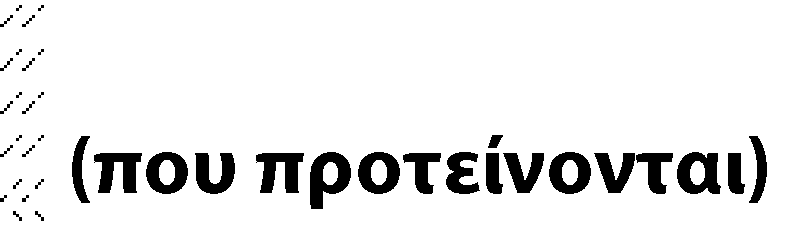 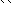 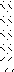 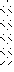 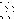 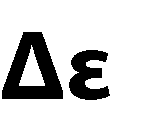 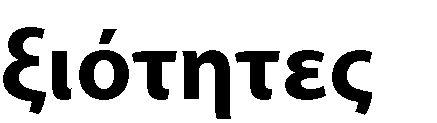 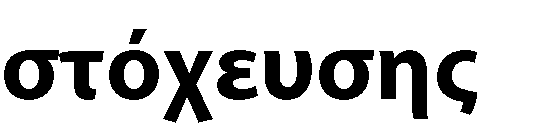 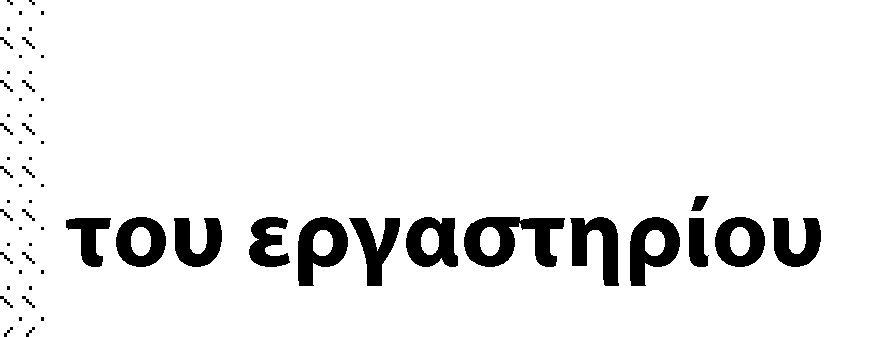 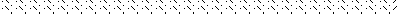 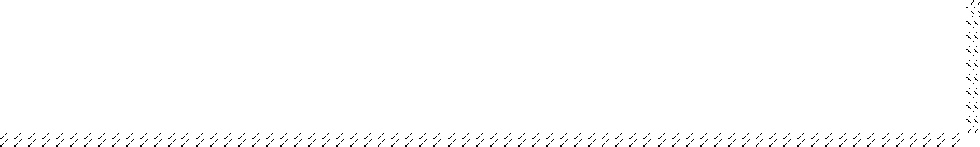 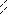 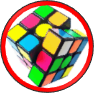 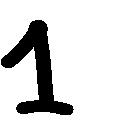 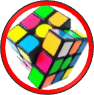 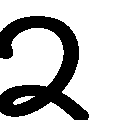 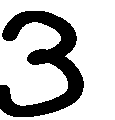 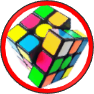 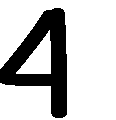 	Μάθησης 21ου αιώνα-Παραγωγική μάθηση μέσω των τεχνών-              	κοινωνικής ζωής και ενσυναίσθησης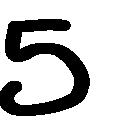 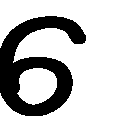 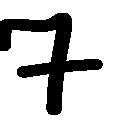 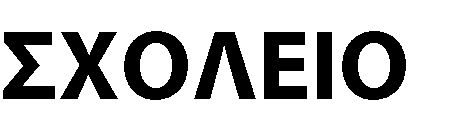 4o Δημοτικό Σχολείο Χίου4o Δημοτικό Σχολείο ΧίουΤΜΗΜΑ: Ε1ΣΧΟΛΙΚΟ ΕΤΟΣ 2021-2022 ΖΩ ΚΑΛΥΤΕΡΑ – ΕΥ ΖΗΝ ΖΩ ΚΑΛΥΤΕΡΑ – ΕΥ ΖΗΝ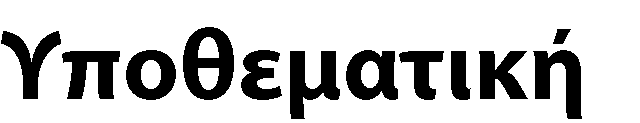 Ψυχική και συναισθηματική υγεία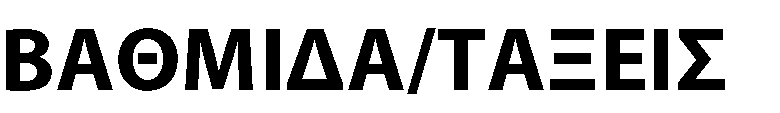 Ε τάξη ΔημοτικούΕ τάξη ΔημοτικούΕ τάξη Δημοτικού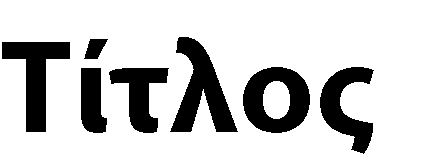  ΟΛΟΙ  ΜΑΖΙ  ΠΑΙΖΟΥΜΕ  ΚΑΙ  ΜΑΘΑΙΝΟΥΜΕ –ΥΠΕΥΘΥΝΗ ΕΚΠΑΙΔΕΥΤΙΚΟΣ : ΑΝΤΩΝΙΟΥ ΑΓΓΕΛΙΚΗ ΟΛΟΙ  ΜΑΖΙ  ΠΑΙΖΟΥΜΕ  ΚΑΙ  ΜΑΘΑΙΝΟΥΜΕ –ΥΠΕΥΘΥΝΗ ΕΚΠΑΙΔΕΥΤΙΚΟΣ : ΑΝΤΩΝΙΟΥ ΑΓΓΕΛΙΚΗ ΟΛΟΙ  ΜΑΖΙ  ΠΑΙΖΟΥΜΕ  ΚΑΙ  ΜΑΘΑΙΝΟΥΜΕ –ΥΠΕΥΘΥΝΗ ΕΚΠΑΙΔΕΥΤΙΚΟΣ : ΑΝΤΩΝΙΟΥ ΑΓΓΕΛΙΚΗΠροσδοκώμενα μαθησιακάαποτελέσματαΕργαστήριοΔραστηριότητες – (ενδεικτικές)    Να κατανοήσουν και να παρουσιάζουν τα χαρακτηριστικά της ταυτότητάς τους.  Να μάθουν να αναγνωρίζουν και να καταλαβαίνουν τα στοιχεία της ταυτότητας των άλλων.  Να αυξήσουν τη συναισθηματική τους επίγνωση.  Να μάθουν πώς να διαμορφώνουν και να αποδέχονται μια κοινή ταυτότητα.Τίτλος Περιγράφω τον εαυτό μου, με γνωρίζουν οι άλλοι καλύτερα1.Τι σημαίνει ταυτότητα2.περιγράφω τον εαυτό μου μονολεκτικά3.Παιδιά του κόσμου4.Πες το αλλιώς Να εκφράζουν, μέσω του γραπτού λόγου, τα συναισθήματά τους  Να γνωρίζουν καλύτερα τον εαυτό τους  Να αναπτύσσουν κριτική σκέψη  Να καλλιεργούν τη δημιουργική τους σκέψη  Να συνεργάζονταιΤίτλος Γράφω και μαθαίνω καλύτερα τον εαυτό μου και τους άλλους1.Σαφής στόχος2.Φύλλο εργασίας – παιχνίδι αυτογνωσίας3.Εγώ και οι άλλοι Να καταλάβουν τι βιώνουν οι άνθρωποι που βρίσκονται σε ανάγκη  Να αυξήσουν την ενσυναίσθησή τους για τις δύσκολες καταστάσεις και τα συναισθήματα των άλλων  Να μάθουν πώς να είναι πιο αλτρουιστικοί προς τους άλλους/να αναπτύξουν διάθεση για εθελοντισμόΤίτλος  Κατανοώ και νοιώθω τους άλλους1Νοιωθοντας τους άλλους2.Η ανάγκη σου και δική μου3.Ελα στη θέση τους4. Ατομική δημιουργία ψηφισμάτων προς διαβούλευση στο 4ο εργαστήριο Να κατανοήσουν πόσο σημαντικό είναι να βοηθούν όποιον έχει ανάγκη  Να μπορούν να εκφράσουν τα συναισθήματά τους σχετικά με τον άλλο με καλλιτεχνικό - δημιουργικό τρόποΤίτλος  Θετική ιστορία για τους άλλουςΕκφράζομαι θετικά για τους άλλουςΨήφισμα της τάξης για τους ανθρώπους που βρίσκονται σε ανάγκηΙστορία με καλό τέλοςΕπικοινωνούν και να συνεργάζονται καλύτερα  Να εκφράζουν και να περιγράφουν τα συναισθήματά τους  Να καλλιεργούν την ελπίδα και την αισιοδοξία τους  Να ανακαλύπτουν τη θετική πλευρά μιας δύσκολης κατάστασης  Να εκφράζονται με τρόπο δημιουργικό - καλλιτεχνικόΤίτλος  Επικοινωνία έκφραση συνεργασία1.Βλέπω τη θετική πλευρά2.Ανακαλύπτω τα θετικά3. Αισιοδοξία πάνω απ όλαΕπικοινωνούν και να συνεργάζονται καλύτερα  Να εκφράζουν και να διαχειρίζονται τα συναισθήματά τους  Να καλλιεργούν την ελπίδα και την αισιοδοξία τους  Να αναπτύξουν υπευθυνότητα  Να σκέφτονται κριτικάΤίτλος  Σκέφτομαι εκφράζομαι και συνεργάζομαι θετικάΕπικοινωνώ, Σκέφτομαι, ΣυνεργάζομαιΘετικός διάλογοςΤσιμουδιάΝα προβληματίζονται/σκέφτονται σχετικά με την ποιότητα της εργασίας τους  Να κρίνουν αν οι επιδιωκόμενοι στόχοι έχουν επιτευχθεί  Να επανεξετάζουν, αν χρειάζεται, θέματα που αφορούν τα περιεχόμενα των εργαστηρίωνΤίτλος  Αξιολόγηση. Βελτιώνομαι και προχωρώΑυτοαξιολόγησηΕτεροαξιολόγησηΑτομικός φάκελοςΠαρατήρηση καταγραφήΣυζήτησηΕκπαιδευτικό Υλικό/ ΣυνδέσειςHOPEs. Happiness, Optimism, Positivity and Ethos in Schools. Ινστιτούτο Εκπαιδευτικής Πολιτικής, Εργαστήρια Δεξιοτήτων 21+, Ζω καλύτερα – Ευ Ζην http://photodentro.edu.gr/lor/ΣΥΝΔΕΣΗ ΜΕ Α.Π.ΣΓλώσσα ενότητα 6 Οι φίλοι μας, οι φίλες μας-Εικαστικά- Κοινωνική και Πολιτική Αγωγή κεφ.1 που ανήκω κεφ.3 Ζούμε όλοι μαζί στην Ελλάδα –θρησκευτικά 4η ενότητα Αναγνωρίζοντας και διορθώνοντας τα λάθη μαςΣημειώσεις: ΔΙΑΧΥΣΗ ΠΡΟΓΡΑΜΜΑΤΟΣ: Ιστοσελίδα σχολείου Δίκτυο σχολείων ASPnet UNESCO (είμαστε μέλη)E-twinningΤο σχέδιο αυτό κατά την πορεία μπορεί να έχει διαφοροποιήσεις ανάλογα τις ανάγκες των μαθητών.